Underdog Academy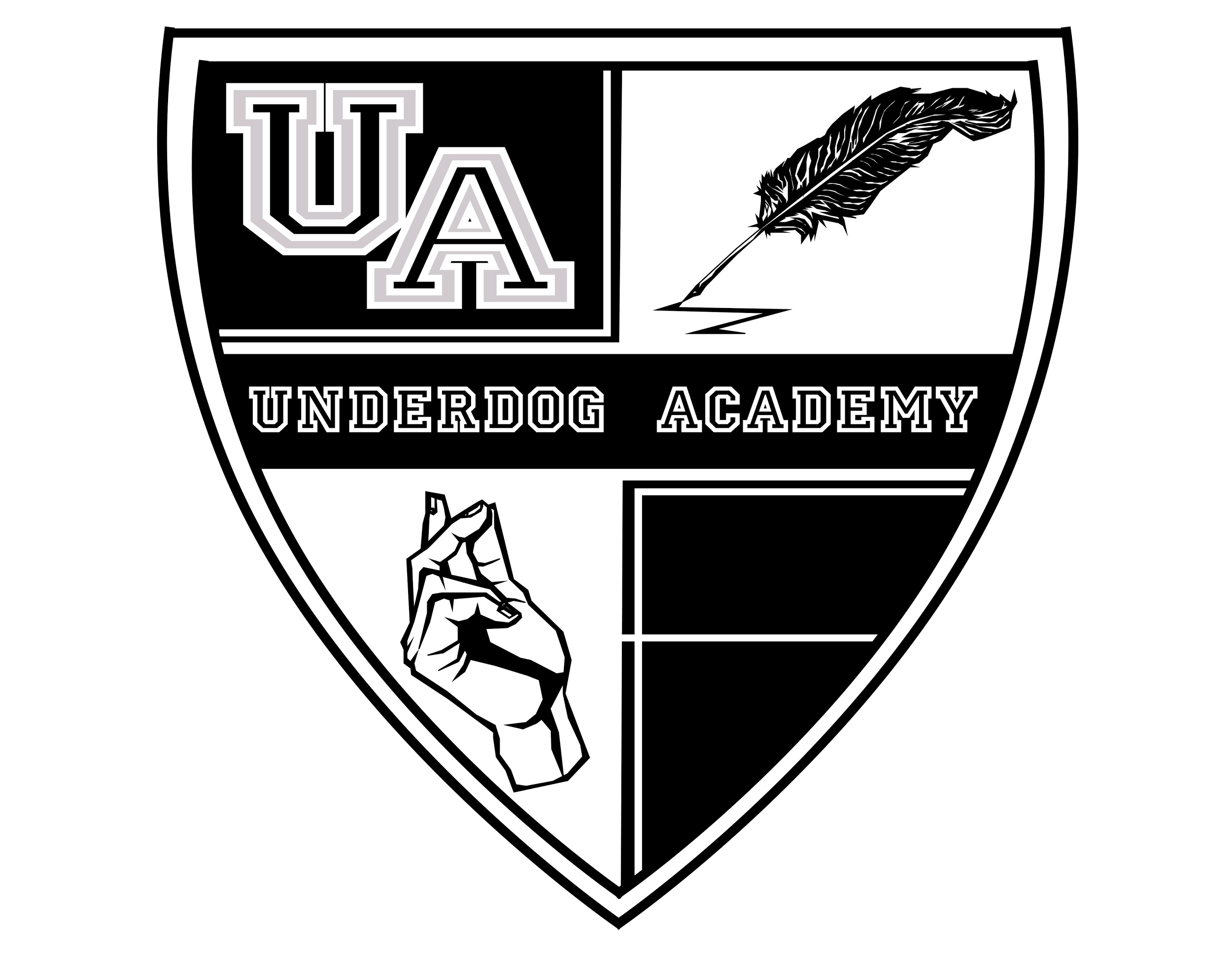 Hospitality RiderWater (2x performer)1 Hand Towel per performerBluetooth SpeakerRefreshments (fruit, cheese, etc.)Hot Tea / Honey & Lemon